Dunaszerdahely Város 2013./ ... sz. (2013. december 1.) általános érvényű rendelete az alkohol tartalmú italok közüzemi étkezdékben, élelmiszerüzletekben és egyéb nyilvános helyeken való árusítása, felszolgálása és fogyasztása feltételeinek szabályozásáról Dunaszerdahely Város a községi önkormányzatokról szóló 1990. évi 369. törvény 6.§ (1) bekezdése és a 4.§ (3) bekezdés n) pontja szerint összhangban a alkoholfogyasztás elleni védelemről és az alkohol elvonó létesítmények létrehozásáról és üzemeltetéséről szóló 1996. évi 219. törvény 2.§ (4), (5) és (6) bekezdésével és későbbi módosításai alapján a következő rendeletet alkotja:§ 1
Bevezető rendelkezésekDunaszerdahely Város (továbbiakban „város“) jelen általános érvényű rendelete (továbbiakban „rendelet“): a) kijelöli a város azon területeit, ahol az alkohol tartalmú italok árusítása, felszolgálása vagy  fogyasztása korlátozott vagy tilos, b) az alkohol tartalmú italok árusítása, felszolgálása vagy fogyasztása korlátozásának vagy tilalmának időbeli kijelölése,c) az alkohol tartalmú italok árusítása, felszolgálása vagy fogyasztása korlátozása vagy tilalma alóli kivételek kijelölése.§ 2
     Alapfogalmak (1) Alkohol tartalmú italoknak tekintendők a tiszta szesz, párlatok, bor, sör és egyéb italok, melyek tartalma meghaladja a 0,75 %-os szesztartalmat.3) 
(2) Nyilvános területeknek tekintendők azok a helyek, amelyek a város belterületén találhatók és meghatározatlan személyek csoportja számára megközelíthető. 3)§ 3
Általános tilalom(1) Tilos: 
a) alkohol tartalmú italokat árusítani vagy felszolgálni, vagy másképp lehetővé tenni azok fogyasztását 
1. 18 éven aluli személyeknek, 
2. láthatóan ittas állapotban lévő személyeknek, 
3. egészségügyi intézményekben, kivéve a felnőtt korú személyek gyógyfürdős kezeléseit 
4. összejöveteleken1)  és nyilvános kulturális rendezvényeken2), kivételt képez a sör és a bor, 
5. nyilvános kulturális rendezvényeken, 2)  melyeket 18 éven aluli személyek részére rendeznek, 
b) gépkocsivezetők részére alkohol tartalmú italokat felszolgálni vagy másképp lehetővé tenni annak fogyasztását,c) a láthatóan ittas állapotban lévő személynek nyilvános közlekedési területre vagy közlekedési eszközre felszállni, ha veszélyeztetik vagy veszélyeztethetik a közlekedés biztonságát vagy a közlekedés esetleg a szállítás folyamatosságát és a közrendet, valamint ha nyilvános megbotránkozást idéznek elő. 3) (2) A kiskorú személyek 15 éves korig és a fiatalkorú személyek 18 éves korig nem fogyaszthatnak alkohol tartalmú italokat vagy egyéb tudatmódosító szereket és köteles elvégezni az alkoholszondás vizsgálatot vagy alávetni magát a tudatmódosító szerek vagy pszychotróp anyagok szervezetben való kimutatására irányuló vizsgálatoknak. 3)
(3) A kiskorú személyek 15 éves korig nem tartózkodhatnak 21.00 óra után törvényes képviselőik felügyelete nélkül olyan közterületen, ahol alkohol tartalmú italokat szolgálnak fel. 3)  § 4A jogi személyek és természetes személy – vállalkozók kötelezettségei(1) Azon jogi személyek és természetes személy-vállalkozók, amelyekre a 3. § (1) bekezdés a) és b) pontjában meghatározott tilalom és korlátozás vonatkozik, kötelességük a nyilvánosságot a tilalomra illetve a korlátozásra megkülönböztető jelzéssel vagy értesítéssel (továbbiakban „értesítés”) figyelmeztetni, és azt az üzemeltetési helyen vagy az épületen, olyan helyen kell elhelyezni, hogy a nyilvánosság ne hagyhassa figyelmen kívül. 3)(2) Az értesítés szövegének (1. bekezdés) egyértelműnek és világosnak kell lenni, amelyet jól látható helyen és felületen kell elhelyezni. 3)(3) Mindenkinek, aki alkohol tartalmú italokat árusít vagy szolgál fel, és amelyekre a 3. § (1) bekezdés a) pont 1-5 pontjáig meghatározott tilalom és korlátozás vonatkozik, meg kell tagadni az alkohol tartalmú ital árusítását vagy felszolgálását olyan személy részére, akinél kérdéses, hogy betöltötte az elvárt életkort, amíg azt a tényt nem bizonyítja. 3)  § 5Az alkohol tartalmú italok árusításának és fogyasztásának további tilalmai(1) Tilos alkohol tartalmú italokat árusítani, felszolgálni és fogyasztani a város területén a következő intézményekben:a)   a 06,00 órától 16,00 óráig tartó időszakban azokban a közüzemi étkezdékben4), kivételt képeznek az éttermek, amelyek 100 m távolságra vannak:  1. az iskoláktól és iskolai intézményektől, amelyek gyerekek és 18. életévet be nem töltött fiatalok részére szolgálnak2. az egyházi szertartások végzésére szolgáló helyektől3. temetőktől.b) a 22,00 órától 06,00 óráig tartó időszakban a vasútállomás és megállók területén és azoktól 100 m távolságra, kivéve az éttermeketc)     a 22,00 órától 06,00 óráig tartó időszakban a helyközi és távolsági autóbuszmegállók területén és azoktól 100 m távolságra, kivéve az éttermeket       d) a közérdekű testnevelési, és sport rendezvények, kivételt képez a sör és a bor.(2)   Ezen kívül tilos még alkohol tartalmú italokat fogyasztani a következő nyilvánosság számára hozzáférhető helyeken:gyermek játszótereken és homokozóknál,temetőkben,parkokban (zöldövezet); Jesenský utca, Bartók Béla sétány, Erzsébet tér, Szent István tér, Piactér, Vasút utca a vasúti sínek mellett, Zsigmon király utca, Jehuda Aszád tér a következő lakóházak és központok zöldövezteiben: Kondé püspök utca, Sloboda tábornok utca, Fő utca, Duna utca, Borostyán út, Jilemnický utca, Lőrincz Gyula utca, Komenský utca, Kukučín utca, Malom utca, Vámbéry Ármin tér, Barátság tér, Szlovák Nemzeti Felkelés tér, Nemesszeg utca, Neratovicei tér, Újfalu, Vároháza tér,  Október utca, Rózsa liget és Fenyves, Smetana liget, Piactér, Kertész utca, Kálvin János tér, Halpiac tér, Nagyabonyi út,A Város Művelődési Központ melletti téren a Bartók Béla sétányon, Szent István téren, Jehuda Aszád téren, Vámbéry Ármin téren, 100 m távolságban az élelmiszerüzletektől, iskoláktól és iskolai intézményektől és az egyházi szertartások végzésére szolgáló helyektől,sport játszótereken és egyéb hasonló célú területeken.	      					§ 6					Külön rendelkezések(1) Az 5.§ - ban feltüntetett tilalom nem érvényes:a) a nem nyilvános eseményekre, amelyek egyébként a nyilvánosság számára hozzáférhető helyen folynak,b) a Dunaszerdahely Város területén, a piacokon való árukereskedelemről és szolgáltatásnyújtásról szóló általános érvényű rendelet szerinti közterület saját személyes engedélyezett használatára, c) közterület saját személyes, engedélyezett, időszakos használatára, olyan vállalkozások esetében, amelyek vállalkozási tevékenység keretén belül vendéglátói vagy éttermi szolgáltatást nyújtanak (pl. nyári teraszok). (2) Jelen rendelet nem érinti a város külön törvény által meghatározott jogköreit az alkoholfogyasztás elleni védelem területén. 5)§ 7
Szankciók(1) Azon jogi személyek és természetes személy-vállalkozók, amelyek megszegik a 3. § (1) bekezdés a) és b) pontjában és a 4.§-ban meghatározott tilalmat, korlátozást vagy kötelezettségüket, azok részére a város 165 euró (5 000 Sk) és 6638 euró (200 000 Sk) közti pénzbírságot szabhat ki, a külön törvény alapján. 3)(2) Az a természetes személy, aki megsérti az 5.§ rendelkezéseit, a külön törvény6) alapján közrend elleni szabálysértést követ el és a város a külön törvény6) alapján részére blokkbüntetéses eljárásban pénzbírságot szabhat ki.(3) A 3.§ (2) és (3) bekezdésében meghatározott tilalom kiskorú személy általi megsértése esetén, a város törvényes képviselője részére pénzbírságot szabhat ki 33 euróig. 3)(4)  A 2.§ (2) bekezdésében meghatározott tilalom 18. életévet be nem töltött fiatalkorú személy általi megsértése esetén a város megrovásban részesíti. Indokolt esetben megtilthatja azon nyilvánosság számára hozzáférhető helyek vagy helyiségek látogatását, ahol alkohol tartalmú italokat szolgálnak fel. 3)						§ 8Hatályon kívül helyező és záró rendelkezésekHatályát veszti:Dunaszerdahely Város 2006./2. sz. (2006. május 11.) általános érvényű rendelete az alkohol tartalmú italok közüzemi étkezdékben, élelmiszerüzletekben és egyéb nyilvános helyeken való árusítása, felszolgálása és fogyasztása feltételeinek szabályozásárólDunaszerdahely Város a deratizáció végrehajtásáról szóló általános érvényű rendelete, (1993. szeptember 24.)Dunaszerdahely Város pénzbírságolási rendjéről szóló általános érvényű rendelete, (1993.04.20.)Dunaszerdahely Város 1996/3. sz. a petíciók elintézéséről szóló általános érvényű rendelete, (1996.06.14.)§ 9HatályJelen általános érvényű rendelet 2014. január 1-jén lép hatályba.Kelt, Dunaszerdahely 2013. december ………JUDr. Hájos Zoltán                  polgármesterMegjegyzések:1) 1990. évi 84. törvény a gyülekezési jogról 1.§ és 2.§  és későbbi módosításai2) 1991. évi 96. törvény a közérdekű kulturális eseményekről 1.§ és későbbi módosításai3) Az alkoholfogyasztás elleni védelemről és az alkohol elvonó létesítmények létrehozásáról és üzemeltetéséről szóló 1996. évi 219. törvény4)2007.évi 355. törvény a közegészségügy védelméről, támogatásáról és fejlesztéséről és egyes más törvények módosításáról és későbbi módosításai 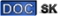 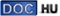 5)2008. évi 479. törvény a közérdekű testnevelési, sport és turisztikai rendezvények szervezéséről és egyes más törvények módosításáról és későbbi módosításai 6)1990. évi 372. a szabálysértésekről szóló törvény és későbbi módosításai___________________________________________________________________________A Képviselő-testület ezen általános érvényű rendeletét a ……………… testületi ülésén hozta.Az általános érvényű rendelet javaslata a lakosság értesítése érdekében a városi hivatal hirdetőtábláján és internetes honlapján 2013.11.22-én lett közzé téve.Az elfogadott általános érvényű rendelet a városi hivatal hirdetőtábláján és internetes honlapján …………………lett közzé téve.Ezen általános érvényű rendelet ……………………hatályba.